Зачетная работа« Многоуровневая система задач по теме «Тригонометрические уравнения»»Пояснительная запискаОсновная цель обучения математике в школе – обеспечить прочное и сознательное овладение учащимися системой математических знаний и умений, необходимых для изучения сложных дисциплин, продолжения образования и применения в будущей профессиональной деятельности и повседневной жизни.Многоуровневая система задач является основным дидактическим средством обучения алгебре и началам анализа учащихся старших классов средней школы, в ней заложены возможности продвижения учащихся как по содержательной компоненте программы, так и по деятельностной компоненте (приемы решения знакомых, модифицированных, незнакомых задач). Позволяет проводить мониторинг и прогнозирование результатов учебной деятельности.  Планируется использование различных форм активного обучения и форм контроля, ориентирующих учащихся на приобретение высокого уровня общей и специальной математической подготовки, прочных знаний и умений, необходимых для успешной сдачи государственной аттестации и продолжения профессионального обучения в высшей школе. Данная система задач ориентирована на уч-ся 10 общеобразовательного класса. Учебник «Алгебра и начала анализа», автор А.Г. Мордкович. В работе представлено 3 уровня задач. В задачах 2-го и 3-го уровней используются навыки, полученные при отработке задач 1-го уровня; задачи 3-го уровня рассчитаны на учащихся, умеющих творчески мыслить.Цель: создать систему задач для обучения учащихся решению тригонометрических уравнений.Задачи:  ОбразовательныеОтработка навыков решения тригонометрических уравнений;Развитие познавательной деятельности учащихся;Развитие исследовательской деятельности учащихся;ВоспитательныеРазвитие коммуникативных компетентностей учащихся;РазвивающиеРазвитие логического мышления;Развитие аналитических способностей учеников;Развитие информационной культуры учащихся.Содержание темы «Тригонометрические уравнения»: Первые представления о решении простейших тригонометрических уравнений. Арккосинус и решение уравнения cos x = a. Арксинус и решение уравнения sin x = a. Арктангенс и решение уравнения tgx = a, арккотангенс и решение уравнения ctgx = a. Тригонометрические уравнения (два основных метода решения тригонометрических уравнений: разложение на множители и введение новой переменной, решение однородных уравнений).Перечень основных уравнений здесь составляют уравнения простейшие, уравнения, при решении которых применяется метод введения новой переменной: однородные уравнения и уравнения, сводящиеся к квадратным с помощью основного тригонометрического тождества; решаемые  с помощью введения вспомогательного аргумента, с применением формул понижения степени.Многоуровневая система задач по теме «ТРИГОНОМЕТРИЧЕСКИЕ  уравнения»№Базовые задачиОтветы1Простейшие тригонометрические уравненияЗЗРешите уравнения:1) sin 4x=-12) cos 3) tg(3x+X=-X=±X=1Простейшие тригонометрические уравненияМЗ1. Решите уравнения: (sin 2x-1)(sin 2. Найти корни уравнения sin 2x=, которые принадлежат отрезку 1) X=  Х=(-1)ⁿ              2)                           1Простейшие тригонометрические уравненияНЗРешите уравнения:2)                 x=              x=, 2Приводимые  к квадратнымЗЗРешите уравнения:1) 2) 3) tgx-2ctgx+1=0X=  Х=(-1)ⁿX=  Приводимые  к квадратнымМЗ1.Решите уравнение =02. Найти наименьшее решение х в градусах, удовлетворяющее условию  х (-90°;270°), если x+7cosx-5=01) X=       X=2) Приводимые  к квадратнымНЗРешите уравнениеx173Решаемые разложением  на множителиЗЗ1) 2) 2)   =, ==-           Решаемые разложением  на множителиМЗ1) 2) 23) cos x+ cos 2x+cos 3x=0х=+,;  x=(-1) k  +, Х=±х=.Решаемые разложением  на множителиНЗ0;4ОднородныеЗЗ) sinx-2cosx=02)     3)  х=arctg2+πk, kZ.x== -, МЗ1)  2) 3)  =-=,  =, X=arctgНЗx-5sinxcosx-x=-2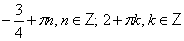 5С помощью введения вспомогательного аргументаЗЗ1. Преобразовать в произведение выражение    5sinx-12cosx2. Найти наибольшее и наименьшее значение функции sinx+cosx13sin(x-t), t= arcsin -2 ; 2С помощью введения вспомогательного аргументаМЗРешите уравнения:1)   5sinx-12cosx=132)   4sinx+3cosx=5arcsin ++2  arccos+2    С помощью введения вспомогательного аргументаНЗПри каком значении параметра а наибольшее значение функции y=6sin1,5x-8cos1,5x+a равно 17?а=77С  применением формул  понижения степениЗЗВычислите: cos ; sin ; tg  если  cosx=, x; ; 1,5С  применением формул  понижения степениМЗРешите уравнение cos²3x=С  применением формул  понижения степениНЗРешите уравнение  , то х=arccos(4a-3)+ 